المملكـــــــــــــة العربيــــــــــــة السعوديــــــــــــــــة                                                أسئلة اختبار نهاية الفصل الدراسي الأول لعام 1444هـ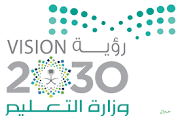 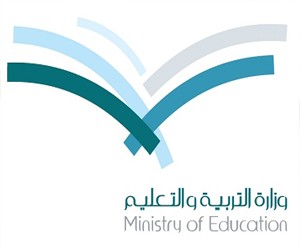 الادارة العامة للتعليم بالمدينة المنورة                                                                 المــــــادة: الدراسات الاجتماعيــة .            مكتب تعليم ....................                                                                             الــصــــف: الرابــــع الابتدائــــــــي.      ابتدائية .........................                                                                         الزمــــــن: ســـاعــــــــة ونـصـف.401عاصمة المملكة العربية السعوديةعاصمة المملكة العربية السعوديةعاصمة المملكة العربية السعوديةعاصمة المملكة العربية السعوديةعاصمة المملكة العربية السعوديةأالدمامبتبوكجالرياض2الشعار السعودي الرسمي هو سيفان متقاطعان وسطهماالشعار السعودي الرسمي هو سيفان متقاطعان وسطهماالشعار السعودي الرسمي هو سيفان متقاطعان وسطهماالشعار السعودي الرسمي هو سيفان متقاطعان وسطهماالشعار السعودي الرسمي هو سيفان متقاطعان وسطهماأدرع بصقرجنخلة3النتيجة في التاريخ هي ما ينتج عن النتيجة في التاريخ هي ما ينتج عن النتيجة في التاريخ هي ما ينتج عن النتيجة في التاريخ هي ما ينتج عن النتيجة في التاريخ هي ما ينتج عن أالمصادربالكتابةجالحدث4وطني يتكون من وطني يتكون من وطني يتكون من وطني يتكون من وطني يتكون من أ15 منطقةب14 منطقةج13 منطقة5من عناصر الجغرافيامن عناصر الجغرافيامن عناصر الجغرافيامن عناصر الجغرافيامن عناصر الجغرافياأالاحداثبالانتاججالموقع6......... هي انتقال الناس والبضائع من مكان إلى آخر  ......... هي انتقال الناس والبضائع من مكان إلى آخر  ......... هي انتقال الناس والبضائع من مكان إلى آخر  ......... هي انتقال الناس والبضائع من مكان إلى آخر  ......... هي انتقال الناس والبضائع من مكان إلى آخر  أالبيئةبالموقعجالحركة7عدد الجهات الأصلية عدد الجهات الأصلية عدد الجهات الأصلية عدد الجهات الأصلية عدد الجهات الأصلية أ8 جهاتب	6 جهاتج4 جهات8من عناصر التاريخمن عناصر التاريخمن عناصر التاريخمن عناصر التاريخمن عناصر التاريخأالمكانبالبيئةجالشخصيات9.............. هو بقعة الارض التي ننتمي اليها ونفخر بها والتي عاش عليها آبائنا واجدادنا.............. هو بقعة الارض التي ننتمي اليها ونفخر بها والتي عاش عليها آبائنا واجدادنا.............. هو بقعة الارض التي ننتمي اليها ونفخر بها والتي عاش عليها آبائنا واجدادنا.............. هو بقعة الارض التي ننتمي اليها ونفخر بها والتي عاش عليها آبائنا واجدادنا.............. هو بقعة الارض التي ننتمي اليها ونفخر بها والتي عاش عليها آبائنا واجدادناأالتاريخبالوطنجالشعار الوطني10يقع وطني المملكة العربية السعودية في ...................... من قارة آسيايقع وطني المملكة العربية السعودية في ...................... من قارة آسيايقع وطني المملكة العربية السعودية في ...................... من قارة آسيايقع وطني المملكة العربية السعودية في ...................... من قارة آسيايقع وطني المملكة العربية السعودية في ...................... من قارة آسياأالجنوب الغربيبالشمال الشرقيجالشمال الغربي(            ).لاينكس العلم السعودي لإحتوائه على كلمة التوحيد(            ).تفيدني الدراسات الاجتماعية في معرفة تاريخ وطني(            ).التاريخ  هو دراسة أحداث الماضي وتفسيرها لتوضيح أثرها على الحاضر والمستقبل(            ). يوم التأسيس يوافق 22 فبراير  من كل عام(            ).تشرق الشمس من جهة الجنوب(            ).انظف المكان قبل أن أتركه(            ).وطني بعد التوحيد أمن وسلام(            ).الجغرافي هو الذي يدرس مظاهر الارض وطبيعتها وسكانها(            ).9.  الرياضيات من فروع الدراسات الاجتماعية (            ).10.  الشرق والغرب من الجهات الفرعية 23 سبتمبرثانويةالمؤرخالعلمالاشاعةملكياليوم الوطني ويوافق ……............................................................... من كل عام. . .......................…….....…. هو الشخص الذي يدرس الماضي ويكتب عنه . ……...........................…. هو رمز الدولة وهويتها نراه مرفوعاً على المدارس والميادين والسفارات السعودية.نظام الحكم في المملكة  ……...............................................…. .المصادر نوعان مصادر أولية ومصادر  ……....................................... .……..............................……هي نقل الكلام دون التثبت من صحته .